How can you register your address in the Estonian population register?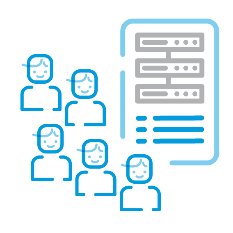 You must submit your residence data for entry in the Estonian population register after obtaining a residence permit. Submit a notice of residence to the city or rural municipality government of your place of residence. In Tallinn, this notice must be submitted to a specific city district government.You can submit a notice of residence:on the spot (locations below)by using the self-service portal of the e-population register (access to the portal with ID-card, Mobile-ID, and Smart-ID);by sending a notice of residence by post and attaching a copy of the personal data page of the identity document;by sending a notice of residence with a digitally signed e-mail. Contacts of city and rural municipality governments: www.siseministeerium.ee/en/city-and-municipality-governments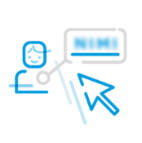  Contacts of Tallinn city district governments: www.tallinn.ee/eng/Tallinn-City-Departments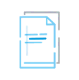 NOTE OF RESIDENCE IN ESTONIAN | PDF       NOTICE OF RESIDENCE IN ENGLISH | PDFIn the notice of residence, you must provide the address of the room where you live. 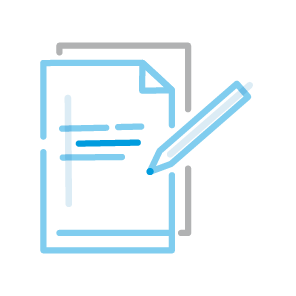 If other people live at the same address as you, you can submit a joint notice of residence. The notice of residence must be signed by all adults listed on the notice. If you are not the owner of the room, you must submit a document certifying the use of the room (e.g. lease contract) or the consent of the owner of the room. One of these documents is enough – if you submit a lease contract, your residence will be registered at the corresponding address on the basis of it, and you will not have to submit the consent of the owner as well.If you have joint custody of a child, the consent of both parents is required to change the residence data of the child. A rural municipality, city, or city district government may make an exception to this requirement if it is in the best interests of the child to enter their residence data in the population register (e.g. to ensure the necessary services) if it is not possible to obtain the consent of the other parent. Pursuant to the law, you must submit the data of the new residence to the population register within 14 days when changing residence.Why is it necessary to register the address of your Estonian residence?To make sure that you are a resident of Estonia in accordance with the population register.In the case of state and local government services, which are provided only to the residents of Estonia or a certain local government, your residence data in the population register are used as a basis for the provision of the service. Thus, if you register your residence in the population register, you will receive various state and local government services and benefits depending on the place of residence, for example:kindergarten placesfree public transportsocial assistancehealth services (e.g. family doctor).Having difficulties registering a residence in the population register? If you are having difficulties with registering your residence (for example, you are unable to obtain the consent of the owner of the room), please contact the city, rural municipality, or city district government of your place of residence for assistance.The local government can initiate the procedure for entering residence data in the population register, as a result of which the following will be entered in the population register as your residence data: the rural municipality or city (in Tallinn – the city district) (the exact address of the room will be given as an additional address if possible) or the address of the room.